О порядке финансирования мероприятий по улучшению условий и охраны труда в администрации поселения и организациях, финансируемых из бюджета Альбусь-Сюрбеевского сельского поселения      Руководствуясь статьей 226 Трудового кодекса Российской Федерации администрация Альбусь-Сюрбеевского сельского поселения Комсомольского района Чувашской Республики п о с т а н о в л я е т:1.Утвердить Положение о порядке финансирования мероприятий по улучшению условий и охраны труда в администрации поселения и организациях, финансируемых из бюджета Альбусь-Сюрбеевского сельского поселения, согласно Приложению.2. Настоящее постановление вступает в силу после его официального опубликования  в  информационном бюллетене 	«Вестник Альбусь-Сюрбеевского сельского поселения» и подлежит размещению на официальном сайте администрации Альбусь-Сюрбеевского сельского поселения.3.Контроль за исполнением настоящего постановления оставляю за собой.Глава Альбусь-Сюрбеевскогосельского поселения                                                                      В.Н.ГордеевПриложениек постановлению администрацииАльбусь-Сюрбеевского сельского поселенияот 22.04.2019 г.  № 23ПОЛОЖЕНИЕО ПОРЯДКЕ ФИНАНСИРОВАНИЯ МЕРОПРИЯТИЙ ПО УЛУЧШЕНИЮ УСЛОВИЙ И ОХРАНЫ ТРУДА В АДМИНИСТРАЦИИ ПОСЕЛЕНИЯ И ОРГАНИЗАЦИЯХ, ФИНАНСИРУЕМЫХ ИЗ БЮДЖЕТА АЛЬБУСЬ-СЮРБЕЕВСКОГО СЕЛЬСКОГО ПОСЕЛЕНИЯ1. Настоящее Положение устанавливает порядок финансирования мероприятий по улучшению условий и охраны труда в администрации поселения и организациях, финансируемых из бюджета Альбусь-Сюрбеевского сельского поселения, в целях улучшения условий и охраны труда, обеспечения сохранения жизни и здоровья работников в процессе трудовой деятельности, снижения производственного травматизма и профессиональной заболеваемости в администрации поселения и организациях, финансируемых из бюджета Альбусь-Сюрбеевского сельского поселения.2. Финансирование мероприятий по улучшению условий и охраны труда в администрации поселения и организациях, финансируемых из бюджета  Альбусь-Сюрбеевского сельского поселения, осуществляется за счет средств бюджета  Альбусь-Сюрбеевского сельского поселения, по утвержденной смете.3. Смета финансирования поселения, организации, финансируемой из бюджета Альбусь-Сюрбеевского сельского поселения, составляется с учетом разработанных мероприятий по улучшению условий и охране труда работающих.4. При разработке и утверждении мероприятий по улучшению условий и охране труда должны учитываться средства, направленные на финансирование:4.1.предупредительных мер по сокращению производственного травматизма и профессиональных заболеваний;4.2.обеспечения безопасности работников при эксплуатации зданий, сооружений, оборудования, инструментов;4.3.обеспечения работников коллективными и индивидуальными средствами защиты;4.4. медицинских осмотров;4.5.оснащения условий труда каждого рабочего места в соответствии с требованиями охраны труда;4.6. проведения специальной оценки условий труда;4.7.санитарно-бытового и лечебно-профилактического обслуживания работников в соответствии с требованиями охраны труда;4.8.обучения и проверку знаний главы сельского поселения и организаций, финансируемых из бюджета Альбусь-Сюрбеевского сельского поселения и членов аттестационных комиссий по охране труда;4.9. приобретения нормативной литературы и наглядной агитации по охране труда, в том числе по оказанию первой медицинской помощи.5. Работник не несет расходов на финансирование мероприятий по улучшению условий и охраны труда.ЧАВАШ  РЕСПУБЛИКИКОМСОМОЛЬСКИ РАЙОНЭЛЬПУС  ЯЛ                 ПОСЕЛЕНИЙĔН          АДМИНИСТРАЦИЙĔЙЫШĂНУ«22» апрель 2019 с. № 23Эльпус  яле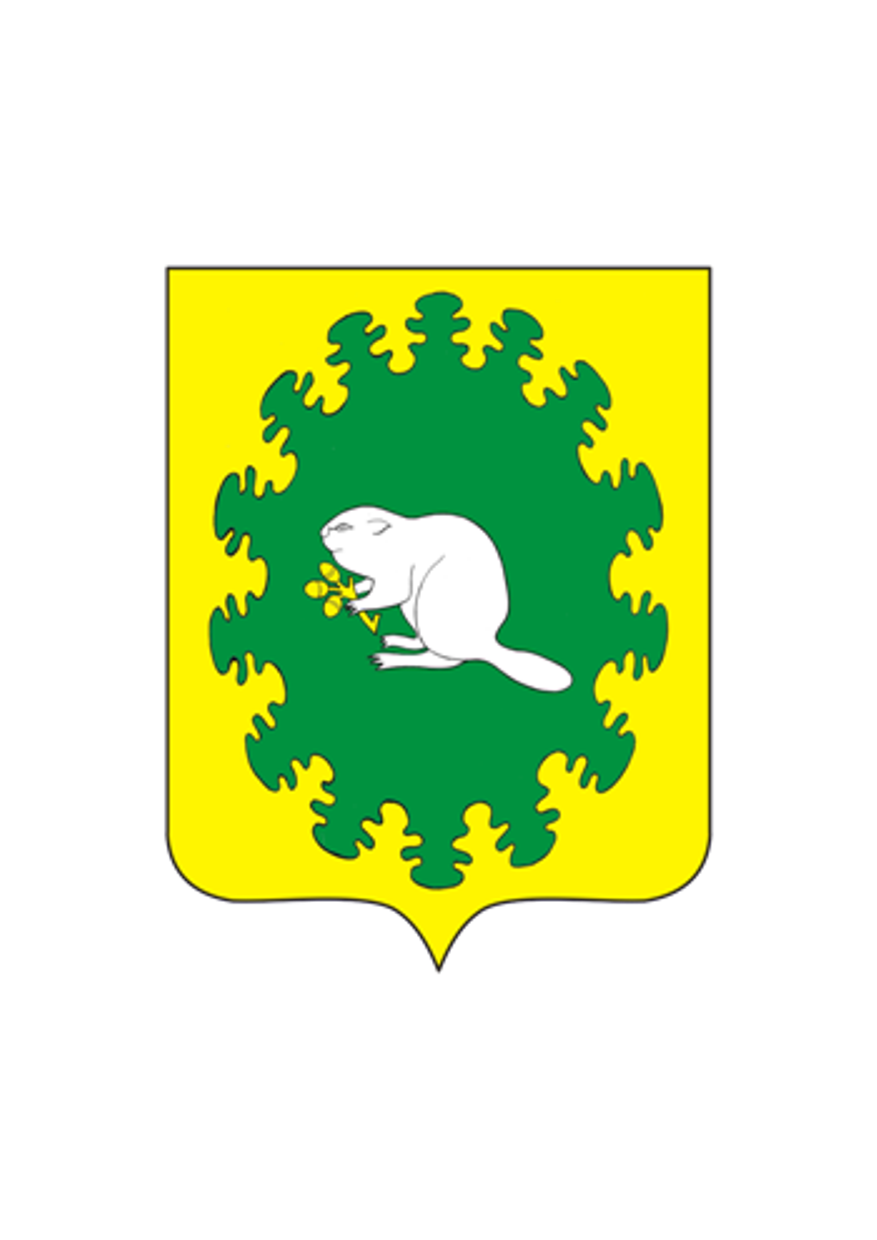 ЧУВАШСКАЯ РЕСПУБЛИКАКОМСОМОЛЬСКИЙ РАЙОНАДМИНИСТРАЦИЯ АЛЬБУСЬ-СЮРБЕЕВСКОГО СЕЛЬСКОГО ПОСЕЛЕНИЯПОСТАНОВЛЕНИЕ         «22»  апреля  2019 г.  № 23         деревня Альбусь-Сюрбеево